                                                                                                                                                                                                       О Т К Р Ы Т О Е    А К Ц И О Н Е Р Н О Е     О Б Щ Е С Т В О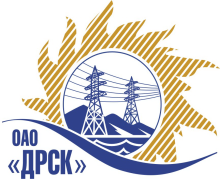 Открытое акционерное общество«Дальневосточная распределительная сетевая  компания»ПРОТОКОЛ ВЫБОРА ПОБЕДИТЕЛЯПРЕДМЕТ ЗАКУПКИ: право заключения Договора на выполнение работ: Реконструкция принятых муниципальных эл. сетей для ЭС ЕАО» для нужд филиала ОАО «ДРСК»  «Электрические сети Еврейской автономной области»Закупка проводится согласно ГКПЗ 2014г. года, раздела  2.2.1 «Услуги ТПиР» № 1493 на основании указания ОАО «ДРСК» от  02.04.2014 г. № 78.Плановая стоимость закупки: 5 000 000,00 руб. без НДС.       ПРИСУТСТВОВАЛИ: постоянно действующая Закупочная комиссия 2-го уровня.ВОПРОСЫ, ВЫНОСИМЫЕ НА РАССМОТРЕНИЕ ЗАКУПОЧНОЙ КОМИССИИ: О ранжировке предложений после проведения переторжки. Выбор победителя закупки.РАССМАТРИВАЕМЫЕ ДОКУМЕНТЫ:Протокол рассмотрения от   13.05.2014г. № 271/УТПиР-РПротокол переторжки от 15.05.2014 № 271/УТПиР-П.ВОПРОС 1 «О ранжировке предложений после проведения переторжки»ОТМЕТИЛИ:В соответствии с критериями и процедурами оценки, изложенными в документации о закупке, после проведения переторжки предлагается ранжировать предложения следующим образом:ВОПРОС 2 «Выбор победителя закупки»ОТМЕТИЛИ:На основании вышеприведенной ранжировки предложений Участников закупки предлагается признать Победителем открытого запроса предложений на право заключения договора на выполнение работ: Закупка № 1493 «Реконструкция принятых муниципальных эл. сетей для ЭС ЕАО» для нужд филиала ОАО «ДРСК»  «Электрические сети Еврейской автономной области» Участника занявшего первое место ООО "Электросервис" (ЕАО г. Биробиджан ул Миллера 8б) Цена: Цена: 4 379 073,00 руб. (цена без НДС). (5 167 306,14 рублей с учетом НДС). Срок начала работ: с момента заключения договора. Срок завершения работ: 20 сентября 2014г. Условия оплаты: в течение 30 календарных дней с момента подписания актов выполненных работ. Гарантия на материалы и оборудование – 5 лет. Предложение действительно до 30 июля 2014г.  РЕШИЛИ:Утвердить ранжировку предложений Участников после проведения переторжки.1 место: ООО "Электросервис" г. Биробиджан;2 место: ООО "Энергосистема" г. Биробиджан.Признать Победителем открытого запроса предложений на право заключения договора на выполнение работ: Закупка № 1493 «Реконструкция принятых муниципальных эл. сетей для ЭС ЕАО» для нужд филиала ОАО «ДРСК»  «Электрические сети Еврейской автономной области» Участника занявшего первое место ООО "Электросервис" (ЕАО г. Биробиджан ул Миллера 8б) Цена: Цена: 4 379 073,00 руб. (цена без НДС). (5 167 306,14 рублей с учетом НДС). Срок начала работ: с момента заключения договора. Срок завершения работ: 20 сентября 2014г. Условия оплаты: в течение 30 календарных дней с момента подписания актов выполненных работ. Гарантия на материалы и оборудование – 5 лет. Предложение действительно до 30 июля 2014г.ДАЛЬНЕВОСТОЧНАЯ РАСПРЕДЕЛИТЕЛЬНАЯ СЕТЕВАЯ КОМПАНИЯУл.Шевченко, 28,   г.Благовещенск,  675000,     РоссияТел: (4162) 397-359; Тел/факс (4162) 397-200, 397-436Телетайп    154147 «МАРС»;         E-mail: doc@drsk.ruОКПО 78900638,    ОГРН  1052800111308,   ИНН/КПП  2801108200/280150001№ 271/УТПиР-ВПг. Благовещенск                 .05.2014 г.Место в ранжировкеНаименование и адрес участникаЦена до переторжкиЦена и иные существенные условия после переторжки1 местоООО "Электросервис" (ЕАО г. Биробиджан ул Миллера 8б)Цена: 4 379 073,00 руб. (цена без НДС)(5 167 306,14 рублей с учетом НДС).Цена: 4 379 073,00 руб. (цена без НДС)(5 167 306,14 рублей с учетом НДС).Срок начала работ: с момента заключения договора.Срок завершения работ: 20 сентября 2014г.Условия оплаты: в течение 30 календарных дней с момента подписания актов выполненных работ.Гарантия на материалы и оборудование – 5 лет.Предложение действительно до 30 июля 2014г. 2 местоООО "Энергосистема" (649014, Еврейская автономная область, г. Биробиджан, ул. Шолом - Алйхема, д. 79 А, офис 6)Цена: 4 957 621,00 руб. (цена без НДС)(5 849 992,78 рублей с учетом НДС).Цена: 4 957 621,00 руб. (цена без НДС)(5 849 992,78 рублей с учетом НДС).Срок начала работ: с момента заключения договора.Срок завершения работ: 01 сентября 2014г.Условия оплаты: Без аванса. Расчет за выполненные работы производится путем перечисления денежных средств на расчетный счет «Подрядчика» в течение 30 дней, следующих за месяцем, в котором выполнены работы, после подписания справки о стоимости выполненных работ КС-3.Гарантийный срок – 60 месяцев.Предложение действительно в течение 60 дней с момента вскрытия конвертов.